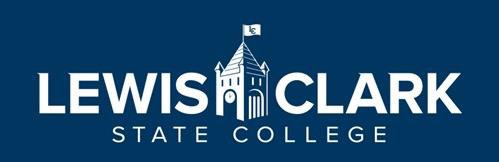 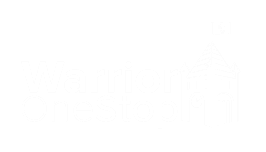 TEACHER-IN-SERVICE REGISTRATION FORMBoxes marked with an * are REQUIRED information for IRS reporting and to prevent creating duplicate records.I understand I must be registered to attend the Lewis-Clark State College class(es). I agree to pay all charges upon registration. I understand that if fees are not paid within 1 week of registration my enrollment is subject to cancellation for non-payment. A $20 fee will be assessed on checks returned by the bank.Student’s Signature: 	Date:  	**Credit/Debit Card payments incur a 2.5% service fee and must be made on WarriorWeb within 7 days of registration to avoid having your enrollment canceled for non-payment.Please contact the LCState Helpdesk at 208-792-2231 or helpdesk@lcsc.edu if you need assistance with accessing WarriorWeb or your LCMail.500 8th Avenue, RCH 108	www.lcsc.edu/registrar208.792.2223	registrar@lcsc.edu*Last Name:*First Name:*First Name:*Middle Name:*Middle Name:Former Name(s)Former Name(s)Former Name(s)Home Phone:Cell Phone:Cell Phone:LCSC ID#:LCSC ID#:*SSN:*SSN:*SSN:*Mailing Address:*Mailing Address:City:City:City:State:State:*Zip Code:Email:Email:*Birthdate:*Birthdate:*Gender:Male	Female*Gender:Male	FemaleBachelor Degree? YES	NOBachelor Degree? YES	NOTermSubject/Course #Section #TitleInstructorCreditsTotal Credits:Total Credits:Total Credits:Total Credits:Total Credits:ID#:Name:Section: